BOARD OF EDUCATION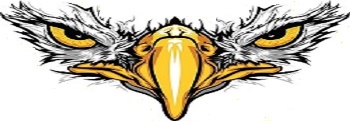 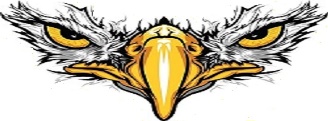 CALHOUN RV-III SCHOOL DISTRICTDecember 17, 2018/LibraryBOE Meeting 6:00 p.m.Members Present				Members AbsentNina Sisk – President 				Gary Moore – MemberKevin Catanzaro – Vice President			John Thompson – SuperintendentVickie Kreisel – Treasurer				 Debbie Joy – Member				 Clint Knecht – MemberJane Harrison – SecretaryAmber Russell – PrincipalThe Calhoun R-VIII School District Board of Education was called to order by Board President, Nina Sisk at 6:02 p.m.Motion made by Kevin Catanzaro to approve the Regular agenda and adding Students under the Executive agenda for December 17, 2018.   Motion seconded by Debbie Joy.  Yes: 5 (Nina Sisk, Kevin Catanzaro, Vickie Kreisel, Debbie Joy, Clint Knecht)  No: 0  Motion Carried: Yes Motion made by Debbie Joy to approve the Regular Session minutes from the November 14, 2018 meeting.  Motion seconded by Kevin Catanzaro.  Yes: 5 (Nina Sisk, Kevin Catanzaro, Vickie Kreisel, Debbie Joy, Clint Knecht)  No: 0  Motion Carried: YesMotion made by Debbie Joy to approve the Executive Session minutes from the November 14, 2018 meeting.  Motion seconded by Clint Knecht.  Yes: 5 (Nina Sisk, Kevin Catanzaro, Vickie Kreisel, Debbie Joy, Clint Knecht)  No: 0  Motion Carried: Yes Monthly Bills –December 2018	  Motion made by Kevin Catanzaro to approve the bills for the month of December, 2018.  Motion seconded by Debbie Joy.  Yes: 5 (Nina Sisk, Kevin Catanzaro, Vickie Kreisel, Debbie Joy, Clint Knecht)  No: 0  Motion Carried: YesMonthly Financial Report –November 2018  Superintendent Mr. Thompson reported:   	  	 Beginning Balance:	$     80,150.45	  	 Total Receipts:		$   213,445.88	 	 Total Expenditures:	$   255,598.13	 	 Total Cash on Hand:	$     37,998.20		Public Comment – NONEOld BusinessMotion by Kevin Catanzaro to approve the Title 1 Program Evaluation presented by Laura Shriner.Motion seconded by Debbie Joy.Yes: 5 (Nina Sisk, Kevin Catanzaro, Vickie Kreisel, Debbie Joy, Clint Knecht)No: 0Motion Carried: YesMotion made by Debbie Joy to approve the ECC Program Evaluation presented Rebecca Crump.Motion was seconded by Kevin Catanzaro.Yes: 5 (Nina Sisk, Kevin Catanzaro, Vickie Kreisel, Debbie Joy, Clint Knecht)No: 0Motion Carried: Yes New BusinessMotion made by Debbie Joy to approve the 2017-2018 Audit.  Motion seconded by Kevin Catanzaro.         Yes: 5 (Nina Sisk, Kevin Catanzaro, Vickie Kreisel, Debbie Joy, Clint Knecht)         No: 0         Motion Carried: YesAdministrative reportAmber Russell – K-12 Principal AttendanceThanksgiving BreakClinton Optimist DinnerScholar BowlTOPS Family NightHS Girls BasketballChristmas Concert and Art ShowElementary PartiesRon Kreisel – Athletic Director No Report GivenRebecca Crump – ECC DirectorChristmas Projects Staff Christmas PartyChristmas Parties and Santa’s VisitThanks for Calhoun Christmas OrnamentMr. Thompson – SuperintendentNina Sisk reported that the budget for 2019-2020 will be presented in January.MiscellaneousJanuary Board of Education Meeting was set for Tuesday, January 22, 2019.Board President, Nina Sisk, entertained a motion to adjourn the Regular Session.           Motion made by Kevin Catanzaro to adjourn Regular Session meeting.           Motion seconded by Vickie Kreisel.           Yes: 5 (Nina Sisk, Kevin Catanzaro, Vickie Kreisel, Debbie Joy, Clint Knecht)           No: 0           Motion Carried: Yes___________________________			___________________________Nina Sisk						Jane HarrisonBoard President						Board Secretary